Lincoln County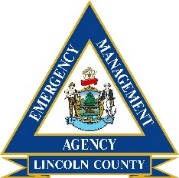                  Emergency Management Agency2019 Team Schedule  Local EMA Directors (3rd Thursday EOM)		January 17th, 2019					1800 @ TBAMarch 21st, 2019					1800 @ TBAMay 16th, 2018						1800 @ TBAAugust 15th, 2018					1800 @ TBAOctober 17th, 2018					1800 @ TBA SAR (Monday, quarterly)February 25th, 2019 					1800 @ TBAMay 20th, 2019			 			1800 @ TBASeptember 9th, 2019					1800 @ TBADecember 16th, 2019					1800 @ TBA LEPC (2nd Thursday, EOM) April 11th, 2019						1400- @ TBAJuly 11th, 2019						10am- @ TBAOctober 10th, 2019					1400- @ TBADecember 12th, 2019					10am- @ TBA	 DST (bi-annually)April 25th, 2019						1800 @ TBAJune 27th, 2019						1800 @ TBAOctober 24th, 2019					1800 @ TBA  ART (Amateur Radio Team) 			All Meetings at 1800 hrs, location Newcastle F.D.February 13th, 2019					August 14th, 2019		April 10th, 2019					               October 9th, 2019June 12th, 2019						December 11th, 2019	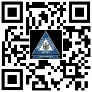 